My Hospital Passport 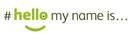 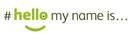 This gives hospital staff important information about you. Please take it with you if you have to go into hospital. 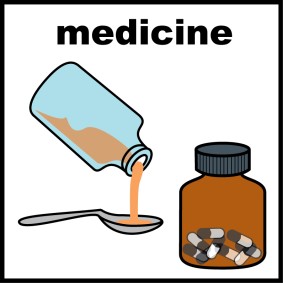 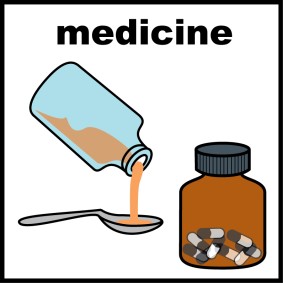 Completed By:  	  Relations	hip to child:  	 Date:  Adapted from an original form designed by:  Kevin Elliot, Health Facilitator,                   Gloucestershire Partnership Adapted from an original NHS Trust  RED Things you must know about me  AMBER Things that are really important to me  GREEN Things I like and dislike  RED Things you must know about me. RED Things you must know about me. Name:                            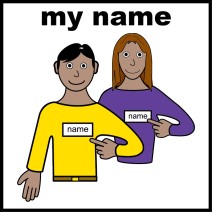 Name:                            Date of Birth:  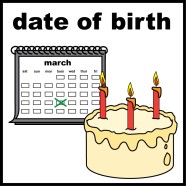 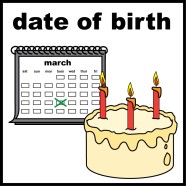 Hospital Number:            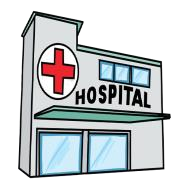 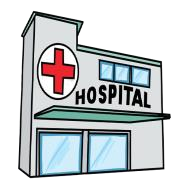 Address: Telephone Numbers: 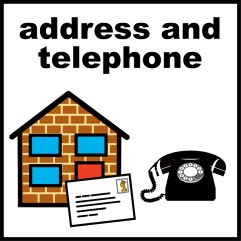 Parent/Carers Names: Family/people who are important to me 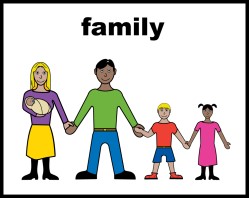 How to Communicate with  	me. Preferred language (including Makaton, PECS, BSL, non-verbal etc)              	 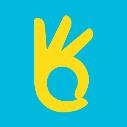 AMBER Things that are really important to me. AMBER Things that are really important to me. AMBER Things that are really important to me. AMBER Things that are really important to me. Seeing/hearing: (Include visual conditions, glasses, sensitivity to light/ hearing problems, sensitivity to sound) Does your child like sensory play in hospital? 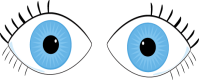 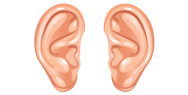 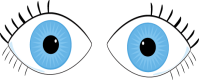 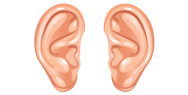 Eating and drinking:  (include likes &dislikes/support needed/temperature /texture) 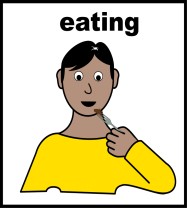 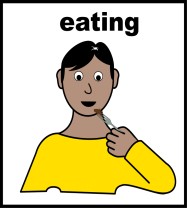 Going to the toilet: (Am I independent? Do I need nappies/pads) 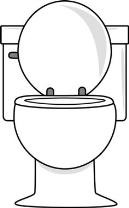 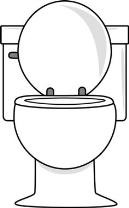 Taking medication: AMBER Things that are really important to me. AMBER Things that are really important to me. AMBER Things that are really important to me. AMBER Things that are really important to me. Moving around: (Include wheelchair and cushions, hoist, safety needs) 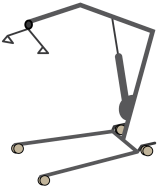 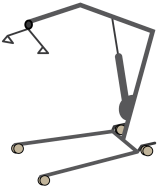 Sleeping 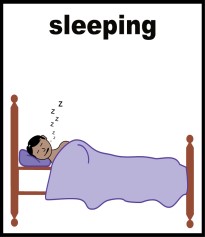 Sleeping Hygiene and personal care (include details about words you use when talking to me about my body) Dressing (include any support I need) 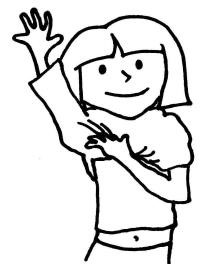 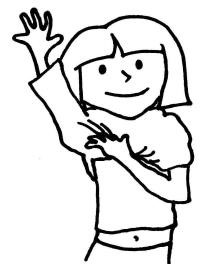 How to express how I am feeling 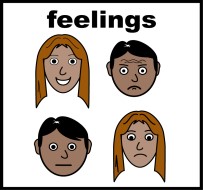 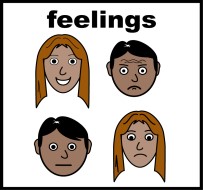 GREEN Things I like and dislike. GREEN Things I like and dislike. GREEN Things I like and dislike. GREEN Things I like and dislike. THINGS I LIKE Please do this:   THINGS I DON’T LIKE Don’t do this:     Think about – what upsets you, what makes you happy, things you like to do i.e. watching TV, reading, music.  How you want people to talk to you (don’t shout).  Food likes, dislikes, physical touch/restraint, special needs, routines, things that keep you safe. Think about – what upsets you, what makes you happy, things you like to do i.e. watching TV, reading, music.  How you want people to talk to you (don’t shout).  Food likes, dislikes, physical touch/restraint, special needs, routines, things that keep you safe. Think about – what upsets you, what makes you happy, things you like to do i.e. watching TV, reading, music.  How you want people to talk to you (don’t shout).  Food likes, dislikes, physical touch/restraint, special needs, routines, things that keep you safe. Think about – what upsets you, what makes you happy, things you like to do i.e. watching TV, reading, music.  How you want people to talk to you (don’t shout).  Food likes, dislikes, physical touch/restraint, special needs, routines, things that keep you safe.     